                     КОНЦЕПЦИЯ  СОЦИАЛЬНОЙ РАБОТЫ.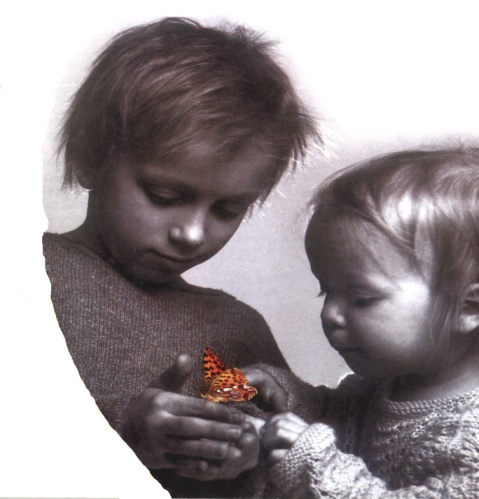 Моя основная  заповедь – спешить  делать  добро.А добро   воспитывается  добротою,любовь – любовью,  радость -  радостью,терпение -  терпением, благородство -  благородством,а     с е р д ц е  воспитывается   с е р д ц е м :добрым, любящим, понимающим,горячим, щедрым и творящим,зорким  и  пламенным,светлым, чистыми  непорочным. Удивительно, что может  сделать  один лучик доброго  сердца   с душой ребенка!Я  устремлена к  Свету,  Любви, Доброте, Благородству и Милосердию. Их –то я ищу  и  взращиваю  в  себе  и  детях.Я  живу  на этом  свете,          учусь  у  жизни, приобретая  знания, умения, навыки,              поэтому – знаю, умею, хочу, могу, созидаю,                                   реализую, верю, надеюсь и  люблю.        Люблю жизнь,                                родной край и Родину свою,                               детей, которых я  учу,                               людей, которых всегда понимаю                                и  по- возможности всем помогаю.  Раскрываю           индивидуальность – признаю, что  каждый  имеет  право  быть                                таким, какой  он  есть, стараюсь  поставить  ребенка  на                                  ту  жизненную дорожку, идя  по которой  он  засверкает                                 своим  неповторимым  блеском.                                Воспитываю             человечность – всегда со  всеми  и  во  всем  стремиться  открыть                                 хоть  однажды  звезду   человечности  в  каждом.  Формирую          нравственность - считаю, что человек должен  научиться   поступать нравственно      сам с собой,  без всяких     проверок и  контроля, он должен чувствовать нужные  вещи: можно, нельзя, надо.   Вселяю      оптимизм -  веря в  человека, в людей, в доброе  начало жизни. Верю в                      счастье    -   потому что  счастье – мое душевное  равновесие,                                   « атмосфера»  моей души, радость, доверие,   ответственность; более  того, мне  хочется, чтобы и  другие были счастливыми.     Имею                          терпение  -  которое никогда  нельзя  терять, ведь  это последний   ключ, открывающий  двери.умею смягчить               -  твердость и  грубость людей, от которых день  ото  дня   становится  слабей душа ребенка.               Поэтому, работая с детьми, знаю, не  забывая:               над небом  есть НЕБО, над миром есть МИРЫ,                            над  жизнью есть ЖИЗНЬ,               над  сердцем  ученика  есть СЕРДЦЕ  учителя,               над  сердцем ребенка  есть СЕРДЦЕ родителей.                                                                          УМЕЮ                                                                     ЗНАЮ                           ХОЧУ                                                               УЧУСЬ                                      МОГУ                                                               ЖИВУ              Я                СОЗИДАЮ                                       РЕАЛИЗУЮ                                                                  ВЕРЮ                         НАДЕЮСЬ                                                                          ЛЮБЛЮ жизнь                                           Раскрываю            ИНДИВИДУАЛЬНОСТЬ                                           Воспитываю         ЧЕЛОВЕЧНОСТЬ                                           Формирую            НРАВСТВЕННОСТЬ                                             Вселяю                ОПТИМИЗМ                                                 Верю в             СЧАСТЬЕ                                                    Имею            ТЕРПЕНИЕ                                                  Умею смягчить   твердость и грубость людей.